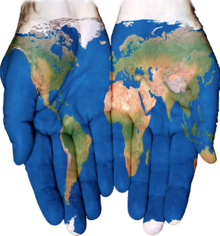                           Short-Term Missions Trip ApplicationApplication Guidelines:
To begin the process, complete this application before the deadline and turn into the church office.Each application will be given to the director of the Missions Team that you are applying for.To ensure the best success, plan early!  The Missions Team will consider a candidate’s timeline, organization and communication as key indicators of responsibility.Upon approval of the application, the Mission Team director will provide further information about the next preparation steps.Please do not solicit any funds for support and/or make any commitments on behalf of Jake’s House Church without prior approval.Candidates will need to provide a $50.00 deposit with the application if the airfare is to be purchased through Jake’s House. The $50.00 deposit is not refundable after the application has been approved and the ticket purchased.Please keep your Missions Team director updated on any changes to your situation.Basic Requirements: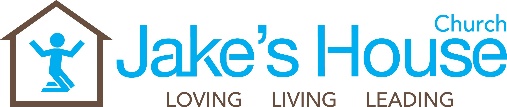 Maintain an active and obvious commitment to Jesus Christ.Be at least 13 years of age and/or meet other age requirements.Possess the ability and desire to share Christ with others.Demonstrate maturity and proven dependability, which is seen by peers and church leaders in his/her area of ministry.Participate in required training and/or meetings by Jake's House Church and/or mission agency.Receive parental approval (for candidates under 18 years of age).Possess a valid Passport.Attend all trip meetings. Absences must be cleared with the Missions Team Director.Financial Support Guidelines:Candidates are encouraged to sacrificially pay what they can and obtain the balance of the budget by requesting support from friends and family.All letters for support must be approved by the Missions Team. Please schedule time well in advance to review the letter.In general, solicitation for support is to be sought from friends and family members of the candidate. Candidates may not make requests to the general Jake's House Church congregation, nor solicit Jake's House Church functions such as Sunday school classes, Bible studies, and so forth without prior approval from Lead Pastor and/or Elders of Jake's House Church. 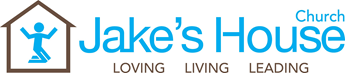 Instructions:Please type or print clearly. Use one application per person. For essay questions, please write answers on a separate sheet and attach to application if necessary.Return this form to the Short-Team Missions department at least four months before planned departure date.Trip applying for:  AFRICA _____  ISRAEL _____  MEXICO _____  INDIA _____  OTHER ____                         (Mexico Trip is a prerequisite for Africa and India trips)Personal Information:Last Name: _______________________  First Name: _______________________  Middle Initial: ______Street Address: _______________________________ City: ______________________ Zip: ___________Cell: _______________________ Home:  _______________________ Other: ______________________Email: _________________________________________________    Have a Passport:  Yes____ No ____If yes, Passport number: ____________________________________ Expiration date: _______________Birthdate: _________________________ Gender:  Male ____ Female ____Languages spoken other than English: ______________________________________________________Parent(s) name(s) if under 18: ____________________________________________________________Parent signature of approval for this trip (if under 18)X___________________________________________________ Date: ____________________________Do you attend Jake’s House Church:  Yes____ No ____ If yes, how long: ___________________________If no, what is the name of your home church: ________________________________________________What is your practice in personal prayer, Bible study, accountability: _______________________________________________________________________________________________________________________________________________________________________________________________________What spiritual gifts do you feel God has given you for building the Body of Christ: ________________________________________________________________________________________________________Explain your experience working in ministry with groups or teams: ______________________________________________________________________________________________________________________________________________________________________________________________________________________________________________________________________________________________Briefly explain your personal testimony and key ministry experience: _________________________________________________________________________________________________________________________________________________________________________________________________________________________________________________________________________________________________________________________________________________________________________________Budget:How will you fund your missions trip: _____________________________________________________________________________________________________________________________If there are extra funds that are collected, would you prefer they go towards future Jake’s House Missions trips:  Yes____ No ____Or, donate towards others in your team:  Yes____ No ____Cross-Cultural Experience:Countries in which you have visited or resided:		Date:			Purpose:______________________________________		_______________	_________________________________________________________		_______________	_________________________________________________________		_______________	_________________________________________________________		_______________	___________________Briefly describe any cross-cultural experiences you have had in North America: _______________________________________________________________________________________________________________________________________________________________________________________________Future Application:Are you willing to write an article about your experience or be interviewed before our congregation? Yes____ No ____ If no, please explain: _____________________________________________________What are your future plans and/or desires regarding missions: _______________________________________________________________________________________________________________________Health:How is your health: 	 Poor ____       Fair ____	      Good ____       Excellent ____List any treatments or medication you are currently receiving: _______________________________________________________________________________________________________________________Describe any physical/emotional disabilities or limitations: __________________________________________________________________________________________________________________________Is there anything else we should know about you or your mission trip: Yes____ No ____If yes, please explain: ___________________________________________________________________Commitment:Are you willing to accept the culture of the host country in which you and your team will serve, and refrain from criticism of national custom and practice?	Yes ____  No ____Are you willing to work under the direction of the team leader, host missionaries and national pastors, and to accept and perform any and all assignments cheerfully?	         Yes ____  No ____Are you willing to joyfully affirm and embrace the standards of Jake’s House Church, even if they are different from your own?	Yes ____  No ____References:List the names and phone numbers of two (2) leaders at Jake’s House Church (or your home church) who can recommend you:Reference 1: _______________________________________ Phone: ___________________________	 Email: _______________________________________________________________________Reference 2: _______________________________________ Phone: ___________________________ Email: _______________________________________________________________________Emergency Release Form:Jake's House Church Short-Term Teams and their appointed team leaders have my permission to authorize any medical treatment deemed necessary for me or my child by the aforementioned and the attending physician. Including administration of medication, anesthesia, emergency surgery, or hospitalization. I agree to assume complete financial responsibility for all medical bills incurred by me or my child.Signature X___________________________________________________ Date: ____________________________Parent signature of approval for this trip (if under 18)X___________________________________________________ Date: ____________________________MEDICAL FORMYOUR NAME: ______________________________________________________I.  PHYSICIAN INFORMATION:This information is only for an emergency situation where we would need to contact your personal doctor if deemed necessary or useful by medical personnel.Physician’s name: _____________________________ Telephone Number: ________________________Any known allergies:  ____________________________________________________________________ Are you currently taking any medications? ___________________________________________________ Any known medical conditions: _____________________________________________________________________________________________________________________________________________________________________________________________________________________________________Completed Vaccinations: ________________________________________________________________I have health insurance that will cover me while outside the US?   Yes ____  No ____Name of Company:___________________________ Group or ID#: _______________________________II.  IN CASE OF EMERGENCY CONTACT:Name: _______________________________	Name: _______________________________	Home Phone: _________________________ 	Home Phone: _________________________       Relationship: __________________________	Relationship: __________________________	I give my permission for my team leader or team medic to be given a copy of this form for overseas emergency use only.Signed:______________________________________________     Date:___________________